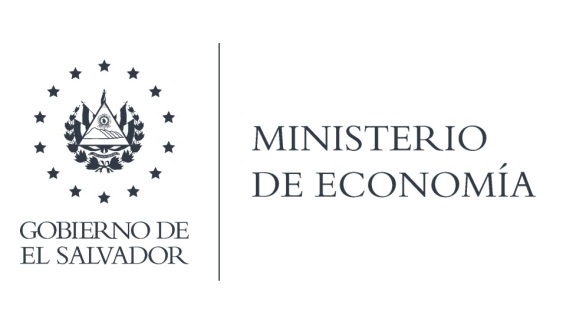 Que la Dirección General de Estadísticas y Censos (DIGESTYC), en atención y respuesta al requerimiento de información, notifico que fue elaborado del Registro Administrativo de Empresas año 2018, la información referente a:Listado de Hoteles y Restaurantes en el AMSS. y departamentos de La Libertad y La Paz. Listado de Productores e importadores de Hortalizas en El Salvador.Variablesl. Ubicación geográfica2. Generación de empleo3. Actividad Económica4. Nombre Comercial por la y entregada la información en formato EXCEL.Lic. Laura QuintanillaOficial de InformaciónMINISTERIO DE ECONOMÍA REPÚBLICA DE EL SALVADOR, C.A.Alameda Juan Pablo II y Calle Guadalupe Edificio Cl - C2, Centro de Gobierno. San SalvadorTeléfonos (PBX): (503) 2590-5600www.minec.gob.sv